ОБҐРУНТУВАННЯтехнічних та якісних характеристик закупівлі, розміру бюджетного призначення, очікуваної вартості предмета закупівлі (оприлюднюється відповідно до пункту 4¹  постанови КМУ від 11.10.2016 № 710 «Про ефективне використання державних коштів» (зі змінами))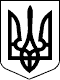 ДСНС УкраїниХАРКІВСЬКИЙ РЕГІОНАЛЬНИЙ ЦЕНТР З ГІДРОМЕТЕОРОЛОГІЇ(Харківський РЦГМ)1Найменування, місцезнаходження та ідентифікаційний код замовника в Єдиному державному реєстрі юридичних осіб, фізичних осіб – підприємцівта громадських формувань, його категорія:Харківський регіональний центр з гідрометеорології 61002, м. Харків, вул. Чернишевська, 48Код ЄДРПОУ: 065964712Назва предмета закупівлі із зазначенням коду за Єдиним закупівельнимсловником (у разі поділу на лоти такі відомості повинні зазначатисястосовно кожного лота) та назви відповідних класифікаторів предметазакупівлі і частин предмета закупівлі (лотів) (за наявності):код ДК 021:2015 - 38120000-2 – Метеорологічні прилади(Комплект повірочний барометричний інспекційний БАР-І)3Ідентифікатор закупівлі:UA-2023-11-10-003159-a  Відкриті торги з особливостями4Обґрунтування технічних та якісних характеристик предмета закупівлі:         ПризначенняРобочий еталон 2-го розряду згідно з ДСТУ 3496 − 97перевірка робочих вимірювачів атмосферного тиску БАР	Технічні характеристикиДіапазон вимірювання атмосферного тиску від 650 до 1080 гПаПохибка вимірювання – ±0,20 гПаРобочий температурний діапазон від +15 до +35°СМінімальна транспортна температура – ​​від мінус 10 до 40°СРозмірність вихідної інформації – гПа, мм рт. ст.Роздільна здатність - 0,01 гПаЕ/живлення – мережа змінного струму напругою 220В, 50ГцПотужність, що споживається, −не більше: 25 В•АГабаритні розміри транспортного контейнера – 320×300×150 ммМаса – 7 кгСертифікат калібрування від ДП «УКРМЕТРТЕСТСТАНДАРТ». Міжкалібрувальний інтервал - 1 рік.Склад комплекту:Вимірювач атмосферного тиску цифровий БАР(зразковий);Обчислювач В-01Б;Джерело живлення ІП-01Б;Зарядний пристрій на 12В;Компресор К-01Б;Транспортний контейнер;Сертифікат калібрування.Зразковий барометр БАР комплекту проходить спеціальний відбір серед найбільш стабільних серійних вимірювачів атмосферного тиску БАР протягом 4 - 6 місяців. Джерело живлення ІП-01Б забезпечує "довічне" включення вимірювача БАР при роботі та транспортуванні комплекту, що дозволяє забезпечити довготривалу стабільність на рівні 10 Па/рік.Обчислювач В-01Б забезпечує контроль зміни тиску в пневматичній системі, виконує автоматичне градуювання робочих вимірювачів БАР та реєструє результати перевірки в незалежній пам'яті. Компресор К-01Б забезпечує плавну зміну тиску в системі. Транспортний контейнер призначений для захисту комплекту від механічних пошкоджень та впливу холоду під час транспортування його на місце проведення повірки.5Обґрунтування розміру бюджетного призначення:враховуючі розмір бюджетного призначення, визначений відповідно до кошторисних призначень  на 2023 рік.6Очікувана вартість предмета закупівлі:118800,00 грн з ПДВ. 7Обґрунтування очікуваної вартості предмета закупівлі:Розрахунок очікуваної вартості предмета закупівлі проведено відповідно рекомендаціям Наказу Мінекономіки від 18.02.2020р. № 275 «Про затвердження примірної методики визначення очікуваної вартості предмета закупівлі». Кількість закупівлі:1  шт8Процедура закупівлі:Посилання на експертні, нормативні, технічні та інші документи, щопідтверджують наявність умов застосування процедури закупівлі:нормами чинного законодавства України, Закону України «Про публічні закупівлі» (в редакції Закону України від 19.09.2019 № 114-IX) (далі – Закон) та Постанови Кабінету Міністрів України «Про затвердження особливостей здійснення публічних закупівель товарів, робіт і послуг для замовників, передбачених Законом України “Про публічні закупівлі”, на період дії правового режиму воєнного стану в Україні та протягом 90 днів з дня його припинення або скасування» від 12.10.2022 № 1178.